IntroductionEn vertu de la Constitution (Genève, 1992), un État Membre de l'Union n'a plus qualité pour voter:a)	à compter du 1er juillet 1996, lorsque, en tant qu'État Membre signataire (S), il n'a pas déposé d'instrument de ratification, d'acceptation ou d'approbation de la Constitution et de la Convention de l'UIT (Genève, 1992) (voir le numéro 210 de la Constitution)1; oub)	à compter du 1er juillet 1994, lorsque, en tant qu'État Membre non signataire (NS), il n'a pas déposé d'instrument d'adhésion à la Constitution et à la Convention de l'UIT (voir le numéro 212 de la Constitution); ouc)	lorsqu'il est en retard dans ses paiements à l'Union (A), tant que le montant de ses arriérés est égal ou supérieur au montant des contributions dues pour les deux années précédentes (voir le numéro 169 de la Constitution et la Résolution 41 (Rév. Dubaï, 2018)).Jusqu'à ce que leur situation respective, comme indiqué ci-dessus, soit rectifiée, les 12 États Membres suivants n'auront pas le droit de vote:______________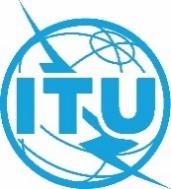 Conférence mondiale des radiocommunications (CMR-23)
Dubaï, 20 novembre – 15 décembre 2023Conférence mondiale des radiocommunications (CMR-23)
Dubaï, 20 novembre – 15 décembre 2023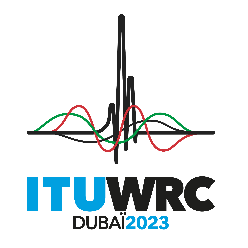 SÉANCE PLÉNIÈRESÉANCE PLÉNIÈRERévision 4 du
Document 204-FRévision 4 du
Document 204-F30 novembre 202330 novembre 2023Original: anglaisOriginal: anglaisNote de la Secrétaire généraleNote de la Secrétaire généraleNote de la Secrétaire généraleNote de la Secrétaire généralePERTE DU DROIT DE VOTE
(SITUATION AU 30 NOVEMBRE 2023)PERTE DU DROIT DE VOTE
(SITUATION AU 30 NOVEMBRE 2023)PERTE DU DROIT DE VOTE
(SITUATION AU 30 NOVEMBRE 2023)PERTE DU DROIT DE VOTE
(SITUATION AU 30 NOVEMBRE 2023)États MembresPerte du droit de vote pour les raisons suivantes:
A = en retard dans ses paiements
NS = non signataire1)	AFGHANISTANA2)	ANTIGUA-ET-BARBUDANS, A3)	RÉPUBLIQUE CENTRAFRICAINEA4)	CONGO (RÉPUBLIQUE DÉMOCRATIQUE DU)A5)	DOMINIQUEA6)	GUINÉE ÉQUATORIALEA7)	GUINÉE-BISSAUA8)	LIBÉRIAA9)	NAURUNS, A10)	PAKISTANA11)	SIERRA LEONEA12)	VENEZUELAA